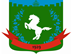 Томская область Томский районМуниципальное образование «Зональненское сельское поселение»ИНФОРМАЦИОННЫЙ БЮЛЛЕТЕНЬПериодическое официальное печатное издание, предназначенное для опубликованияправовых актов органов местного самоуправления Зональненского сельского поселенияи иной официальной информации                                                                                                                         Издается с 2005г.  п. Зональная Станция                                                                         	              № 12/п от 01.03.2022ТОМСКАЯ ОБЛАСТЬ         ТОМСКИЙ РАЙОНАДМИНИСТРАЦИЯ ЗОНАЛЬНЕНСКОГО СЕЛЬСКОГО ПОСЕЛЕНИЯП О С Т А Н О В Л Е Н И Е«01» марта 2022г                                                                                  № 55/1            В соответствии с постановлением Правительства Российской Федерации от 17 февраля 2014 г. № 113 «О внесении изменений в Правила противопожарного режима в Российской Федерации» ПОСТАНОВЛЯЮ:1. Утвердить Паспорт пожарной безопасности населенного пункта п. Зональная Станция, подверженного угрозе лесных пожаров на 2022 год, согласно приложению № 1 к настоящему постановлению.2. Утвердить Паспорт пожарной безопасности населенного пункта д. Позднеево, подверженного угрозе лесных пожаров на 2022 год согласно приложению № 2 к настоящему постановлению.3. Опубликовать настоящее постановление в официальном печатном издании «Информационный бюллетень» Зональненского сельского поселения и разместить на официальном сайте муниципального образования «Зональненское сельское поселение» http://admzsp.ru4. Контроль за исполнением настоящего постановления оставляю за собой.Глава  поселения(Глава Администрации)                                                                       Е.А.КоноваловаПриложение № 1                                                                                                                            к постановлению № 55/1 от 01 марта 2022 г.                                                                                                                                                                                                                                             Глава поселения (Глава Администрации)                                                                                                    ______________________Е.А. КоноваловаПАСПОРТнаселенного пункта п. Зональная Станция, подверженного угрозе лесных пожаров и других ландшафтных (природных) пожаров    Наименование населенного пункта: поселок Зональная Станция    Наименование района: Томский район    Наименование субъекта Российской Федерации: Томская область                   I. Общие сведения о населенном пункте II. Сведения о медицинских учреждениях, домах отдыха, пансионатах, детских лагерях, и объектах с круглосуточным пребыванием людей, имеющих общую границу с лесным участком и относящихся к этому населенному пункту в соответствии с административно-территориальным делением III. Сведения о ближайших к населенному пункту подразделениях пожарной охраны    1. Ближайшее к населенному пункту п. Зональная Станция пожарно-спасательная часть № 2ФГКУ «5 отряд Федеральной противопожарной службы по Томской области», расположенная по адресу: Томская область, г. Томск, проезд Вершинина, 7.  IV. Лица, ответственные за проведение мероприятий по предупреждению и ликвидации    последствий чрезвычайных ситуаций и оказание необходимой помощи пострадавшим  V. Сведения о выполнении требований пожарной безопасности Приложение № 2                                                                                                                            к постановлению № 55/1 от 01 марта 2022 г.                                                                                                    Глава поселения (Глава Администрации)                                                                                                    ______________________Е.А. КоноваловаПАСПОРТнаселенного пункта д. Позднеево, подверженного угрозе лесных пожаров и других ландшафтных (природных) пожаров    Наименование населенного пункта: деревня Позднеево    Наименование района: Томский район    Наименование субъекта Российской Федерации: Томская область                   I. Общие сведения о населенном пункте II. Сведения о медицинских учреждениях, домах отдыха, пансионатах, детских лагерях, и объектах с круглосуточным пребыванием людей, имеющих общую границу с лесным участком и относящихся к этому населенному пункту в соответствии с административно-территориальным делением  III. Сведения о ближайших к населенному пункту подразделениях пожарной охраны    1. Ближайшее к населенному пункту д. Позднеево пожарно-спасательная часть № 2ФГКУ «5 отряд Федеральной противопожарной службы по Томской области», расположенная по адресу: Томская область, г. Томск, проезд Вершинина, 7.  IV. Лица, ответственные за проведение мероприятий по предупреждению и ликвидации    последствий чрезвычайных ситуаций и оказание необходимой помощи пострадавшим  V. Сведения о выполнении требований пожарной безопасностиОб утверждении Паспорта пожарной безопасности населенных пунктов, подверженного угрозе лесных пожаров на 2022 год.Характеристика населенного пунктаХарактеристика населенного пунктаЗначение1.Общая площадь населенного пункта (кв. километров)97928262.Общая протяженность границы населенного пункта с лесным участком (участками).35692,563.Общая площадь городских хвойных (смешанных) лесов, расположенных на землях населенного пункта (гектаров)-4.Время прибытия первого пожарного подразделения до наиболее удаленного объекта защиты населенного пункта, граничащего с лесным участком (минут)5 мин.Наименование социального объектаАдрес объектаЧисленность персоналаЧисленность пациентов (отдыхающих)ФАП «Районная поликлиника» п. Зональная Станцияп. Зональная Станция, ул. Строительная, д. 15.             34          12610ФАП «Районная поликлиника» п. Зональная Станцияп. Зональная Станция, ул. Королева, д. 10              10          12610Фамилия, имя, отчество (при наличии)ДолжностьКонтактный телефонКоновалова Евгения АнатольевнаГлава поселения (Глава Администрации)8-905-991-90-39Заозерова Светлана НиколаевнаСпециалист по общим вопросам8-952-885-08-90№ п/п№ п/п  Требования пожарной безопасности, установленные законодательством Российской ФедерацииИнформация о выполнении1.Противопожарная преграда установленной ширины (противопожарное расстояние, противопожарная минерализованная полоса) на всей протяженности границы населенного пункта с лесным участком (участками)Противопожарная преграда установленной ширины (противопожарное расстояние, противопожарная минерализованная полоса) на всей протяженности границы населенного пункта с лесным участком (участками)  Не требуется2.Организация и проведение своевременной очистки территории населенного пункта, в том числе противопожарных расстояний между зданиями и сооружениями, а также противопожарных минерализованных полос от горючих отходов, мусора, тары, опавших листьев, сухой травы и других горючих материаловОрганизация и проведение своевременной очистки территории населенного пункта, в том числе противопожарных расстояний между зданиями и сооружениями, а также противопожарных минерализованных полос от горючих отходов, мусора, тары, опавших листьев, сухой травы и других горючих материаловИмеется (уборка территории поселения выполнена не в полном объеме: выписаны предписания собственникам земельных участков сельхоз назначения).3.Звуковая система оповещения населения о чрезвычайной ситуации, а также телефонная связь (радиосвязь) для сообщения о пожареЗвуковая система оповещения населения о чрезвычайной ситуации, а также телефонная связь (радиосвязь) для сообщения о пожареИмеется4.Источники наружного противопожарного водоснабжения (пожарные гидранты, искусственные пожарные водоемы, реки, озера, пруды, бассейны, градирни и др.) и реализация технических и организационных мер, обеспечивающих их своевременное обнаружение в любое время суток, подъезд к ним для забора воды пожарной техникой в любое время года.Источники наружного противопожарного водоснабжения (пожарные гидранты, искусственные пожарные водоемы, реки, озера, пруды, бассейны, градирни и др.) и реализация технических и организационных мер, обеспечивающих их своевременное обнаружение в любое время суток, подъезд к ним для забора воды пожарной техникой в любое время года. Имеется (12 пожарных гидрантов)5.Подъездная автомобильная дорога к населенному пункту, а также обеспеченность подъездов к зданиям и сооружениям на его территорииПодъездная автомобильная дорога к населенному пункту, а также обеспеченность подъездов к зданиям и сооружениям на его территорииИмеется6.Муниципальный правовой акт, регламентирующий порядок подготовки населенного пункта к пожароопасному сезонуМуниципальный правовой акт, регламентирующий порядок подготовки населенного пункта к пожароопасному сезонуИмеется7.Первичные средства пожаротушения для привлекаемых к тушению лесных пожаров добровольных пожарных дружин (команд)Первичные средства пожаротушения для привлекаемых к тушению лесных пожаров добровольных пожарных дружин (команд)Имеется 8.Наличие мероприятий по обеспечению пожарной безопасности в планах (программах) развития территорий населенного пунктаНаличие мероприятий по обеспечению пожарной безопасности в планах (программах) развития территорий населенного пунктаИмеетсяХарактеристика населенного пунктаХарактеристика населенного пунктаЗначение1.Общая площадь населенного пункта (кв. километров)26114292.Общая протяженность границы населенного пункта с лесным участком (участками).9121,463.Общая площадь городских хвойных (смешанных) лесов, расположенных на землях населенного пункта (гектаров)-4.Время прибытия первого пожарного подразделения до наиболее удаленного объекта защиты населенного пункта, граничащего с лесным участком (минут)10 мин.Наименование социального объектаАдрес объектаЧисленность персоналаЧисленность пациентов (отдыхающих)ОтсутствуютФамилия, имя, отчество (при наличии)ДолжностьКонтактный телефонКоновалова Евгения АнатольевнаГлава поселения (Глава Администрации)8-905-991-90-39Заозерова Светлана НиколаевнаСпециалист по общим вопросам8-952-885-08-90№ п/п№ п/п  Требования пожарной безопасности, установленные законодательством Российской ФедерацииИнформация о выполнении1.Противопожарная преграда установленной ширины (противопожарное расстояние, противопожарная минерализованная полоса) на всей протяженности границы населенного пункта с лесным участком (участками)Противопожарная преграда установленной ширины (противопожарное расстояние, противопожарная минерализованная полоса) на всей протяженности границы населенного пункта с лесным участком (участками)  Не требуется2.Организация и проведение своевременной очистки территории населенного пункта, в том числе противопожарных расстояний между зданиями и сооружениями, а также противопожарных минерализованных полос от горючих отходов, мусора, тары, опавших листьев, сухой травы и других горючих материаловОрганизация и проведение своевременной очистки территории населенного пункта, в том числе противопожарных расстояний между зданиями и сооружениями, а также противопожарных минерализованных полос от горючих отходов, мусора, тары, опавших листьев, сухой травы и других горючих материаловИмеется (уборка территории поселения выполнена не в полном объеме: выписаны предписания собственникам земельных участков сельхоз назначения).3.Звуковая система оповещения населения о чрезвычайной ситуации, а также телефонная связь (радиосвязь) для сообщения о пожареЗвуковая система оповещения населения о чрезвычайной ситуации, а также телефонная связь (радиосвязь) для сообщения о пожареИмеется (рында)4.Источники наружного противопожарного водоснабжения (пожарные гидранты, искусственные пожарные водоемы, реки, озера, пруды, бассейны, градирни и др.) и реализация технических и организационных мер, обеспечивающих их своевременное обнаружение в любое время суток, подъезд к ним для забора воды пожарной техникой в любое время года.Источники наружного противопожарного водоснабжения (пожарные гидранты, искусственные пожарные водоемы, реки, озера, пруды, бассейны, градирни и др.) и реализация технических и организационных мер, обеспечивающих их своевременное обнаружение в любое время суток, подъезд к ним для забора воды пожарной техникой в любое время года. Имеется (1 водопроводная башня (летний период), 1 водоем).5.Подъездная автомобильная дорога к населенному пункту, а также обеспеченность подъездов к зданиям и сооружениям на его территорииПодъездная автомобильная дорога к населенному пункту, а также обеспеченность подъездов к зданиям и сооружениям на его территорииИмеется6.Муниципальный правовой акт, регламентирующий порядок подготовки населенного пункта к пожароопасному сезонуМуниципальный правовой акт, регламентирующий порядок подготовки населенного пункта к пожароопасному сезонуИмеется7.Первичные средства пожаротушения для привлекаемых к тушению лесных пожаров добровольных пожарных дружин (команд)Первичные средства пожаротушения для привлекаемых к тушению лесных пожаров добровольных пожарных дружин (команд)Имеется 8.Наличие мероприятий по обеспечению пожарной безопасности в планах (программах) развития территорий населенного пунктаНаличие мероприятий по обеспечению пожарной безопасности в планах (программах) развития территорий населенного пунктаИмеется